Уважаемые студенты!Используя интернет – ресурсы или  учебник КУЛИНАРИЯ стр. 135-138, автор- Н.А.Анфимова отвечаем письменно на вопросы и готовим дома соус красный основной (набор продуктов указан  ниже).           1. Заполнить схему:       2.   Какие соусы называют производными? __________________________________________________________________________________________________________________________________________________________        3.  Для приготовления каких соусов используют коричневый бульон?__________________________________________________________________________________________________________________________________________________________         4. Почему муку для приготовления соусов пассеруют?_______________________________________________________________________________________________________________________________________________________________________________________________________________________________________ Красный основной соус (приготовить на 500гр.)Готовим коричневый бульон по рецептуБульон коричневый – 500 гр.Масло растительное – 15гр.Томатная паста – 55гр.Морковь – 50гр.Лук репчатый – 20гр.Мука пшеничная – 25гр.Сахар – 10гр.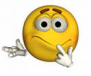          Составить схему приготовления соуса красного основного:          К каким блюдам подают соус красный основной?_______________________________________________________________________________________________________________________________________________________________________________________________________________________________________          Какие производные соусы готовят на основе красного соуса?__________________________________________________________________________________________________________________________________________________________Домашнее задание  отправляйте, пожалуйста, ежедневно Вконтакте или на мою электронную почту: olga_zhigalova.13@mail.ru